       ESCUELA MUNICIPAL DE BALONCESTO  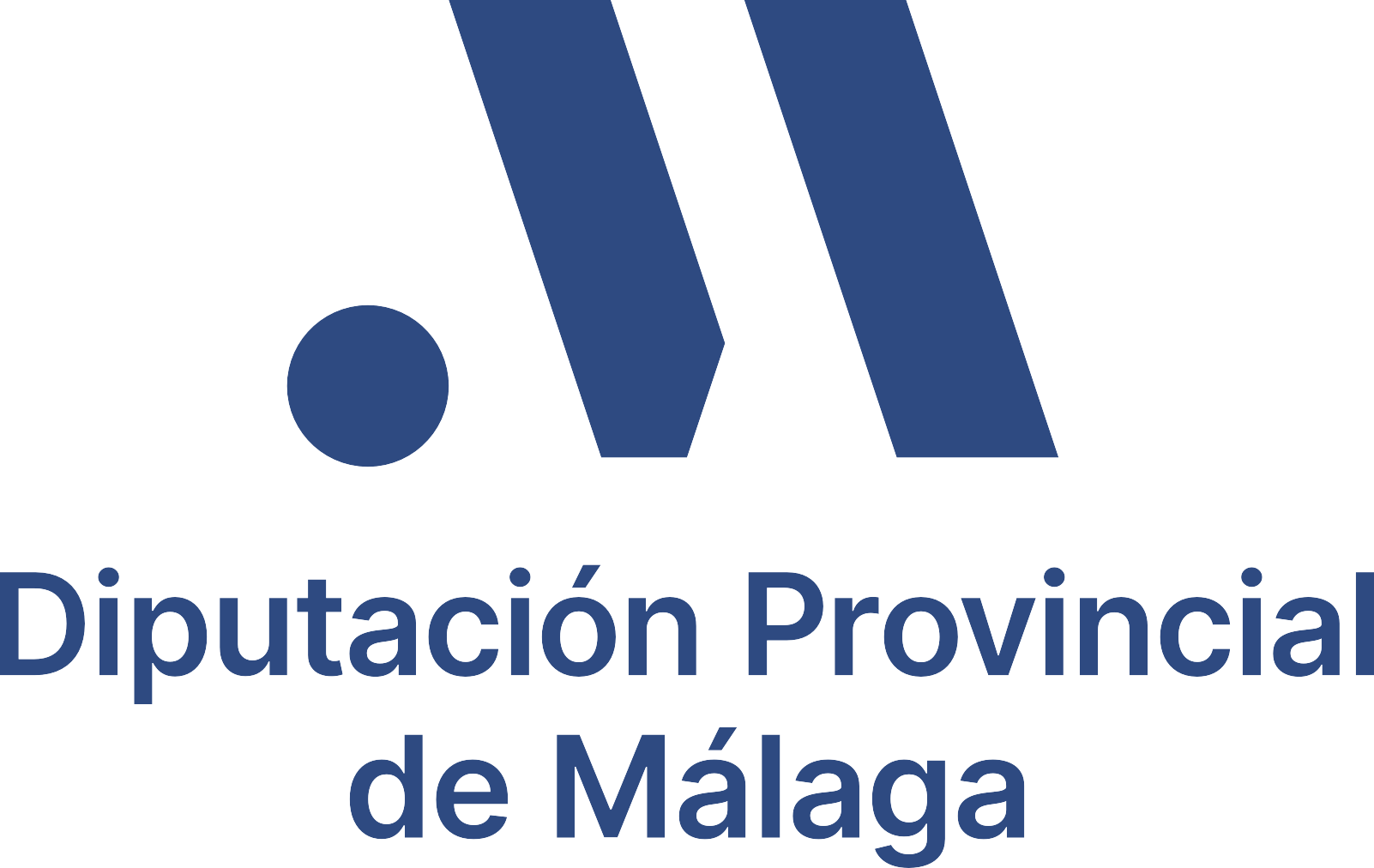 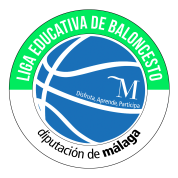                                                   CURSO 2022-23 Liga Educativa Provincial de Baloncesto“Diputación de Málaga”   ESCUELA MUNICIPAL DE BALONCESTO DE:___________________________                                                                                                                       ( Ayuntamiento )  *Técnico responsable de : ______________________________________________________  *Dirección:  __________________________________________________________ C.P.___________  *E-Mail ________________________________________________  *Teléfonos: _____________________       ____________________  *Monitores: _____________________________________________  Teléfono: ___________________                     ______________________________________________  Teléfono: ___________________                     _______________________________________________Teléfono: ___________________    *Solicitamos participar en  “Diputación Málaga”, en las siguientes categorías:                         Pre-benjamín                          Benjamín                        Alevín                 Infantil                                            (Señalar las categorías en las que participará la Escuela)        *Nuestro horario de comienzo durante el curso, para los partidos como local, serán los:             _____________________  a las____Lugar_______________________________________                   (Sábados o Domingos)        *Nuestro horario de entrenamiento durante el curso serán los:           _________________________________________de  ______a _______ de la tarde.               Lunes-martes-miércoles-jueves-viernesFirma: Alcalde/sa /Concejal/a de Deportesy sello del AyuntamientoRemitir antes de  l de Octubre    SOLO POR E-MAIL: grocha@malaga.es